Prezihttp://prezi.com/	One option to show what you know is through a Prezi.   Prezi’s are great ways to show learning goals over people, or big ideas.  For example you could make a Prezi over the 5 themes of Geography or key figures of the Revolutionary War.   You should use your success criteria to make different pathways/boxes.  Include a work cited for any pictures you found online.    You must be able to present and answer 5 questions from Ms. Meller.   You must submit a proposal slip telling me your plan to use this as an option.   RUBRIC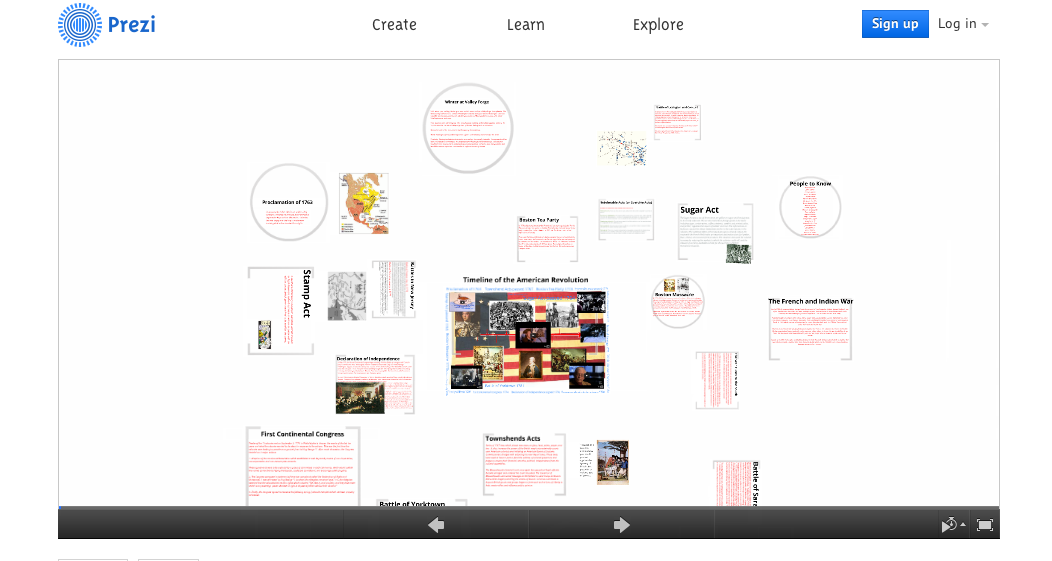 A: ADVANCE PROFICIENTBABOVE PROFICIENTCPROFICIENTNOT PROFICIENT-Very Creative-had all learning goals/ success criteria covered in great detail-answered 5 questions from teacher correctly- great use of pathways used to illustrate story- pictures included were all related to topic-work cited-Plain but to the point-had all learning goals success criteria covered but lacked some detail-answered  most of the questions from teacher correctly- could add a couple more images but images used were related to topic-work cited-Plain but to the point-had all learning goals success criteria covered but lacked some detail-answered a few questions from teacher correctly- few pictures included or not related to topic-work cited-Didn’t cover all the learning goals or success criteria-no video-no work cited- couldn’t answer questions asked from teacher